ΠΕΡΙΒΑΛΛΟΝΤΙΚΗ ΠΟΛΙΤΙΚΗΗ μονάδα Παραγωγής, Εμπορίας, Ποιοτικού Ελέγχου, Αποθήκευσης και Διανομής Γαλακτοκομικών Προϊόντων «ΜΑΝΔΡΕΚΑΣ A.E Γαλακτοκομικά» που εδρεύει στη Κόρινθο, παράγει, εμπορεύεται, ελέγχει, αποθηκεύει και διανέμει γαλακτοκομικά προϊόντα.Στόχος της εταιρείας είναι η απρόσκοπτη λειτουργία της σε πλήρη συμμόρφωση με το περιβάλλον το οποίο αποτελεί και προϋπόθεση της βιώσιμης ανάπτυξης.Το πεδίο για το οποίο έχει σχεδιασθεί και εφαρμοσθεί το Σύστημα Περιβαλλοντικής Διαχείρισης είναι η παραγωγή, αποθήκευση, διακίνηση και εμπορία γάλακτος, γιαουρτιού, επιδορπίων γάλακτος, επιδορπίων γιαουρτιού, κρέμας ζαχαροπλαστικής, κρέμας Chantilly και εδεσμάτων. Η εμπορία, αποθήκευση και διακίνηση γάλακτος, γαλακτοκομικών, τυροκομικών, τυποποιημένων προϊόντων ζωικής προέλευσης και φυτικής προέλευσης, τροφίμων ξηρής αποθήκευσης και ειδών παντοπωλείου, η αποθήκευση, συσκευασία – ανασυσκευασία και διακίνηση τροφίμων και προϊόντων παντοπωλείου. Το Σύστημα Περιβαλλοντικής Διαχείρισης σχεδιάστηκε και εφαρμόζεται με γνώμονα τις παρακάτω αρχές, οι οποίες απορρέουν από την Διοίκηση:Να αποτελέσει τον βασικό μηχανισμό για τη βελτίωση της περιβαλλοντικής επίδοσης της εταιρείας.Να διασφαλίσει την πρόληψη της ρύπανσης από την λειτουργία της. Να μεταδίδει στους πελάτες της την ανάγκη υιοθέτησης περιβαλλοντικά φιλικών πρακτικών.Η Διοίκηση δεσμεύεται για τη συμμόρφωση με τις απαιτήσεις (νομικές και προδιαγραφές πελατών) που αφορούν το περιβάλλον, και για τη συνεχή βελτίωση της αποτελεσματικότητας του Συστήματος Περιβαλλοντικής Διαχείρισης.Η Διοίκηση θέτει μια σειρά στόχων οι οποίοι αφορούν όλο το εύρος υπηρεσιών της εταιρείας και έχουν ως βασικό κριτήριο την βελτίωση της περιβαλλοντικής της επίδοσης. Κατά την ετήσια Ανασκόπηση η Διοίκηση αξιολογεί το βαθμό επίτευξης των στόχων αυτών και θέτει νέους για την επόμενη χρονιά.Η εφαρμογή του Συστήματος Περιβαλλοντικής Διαχείρισης είναι υποχρεωτική για το σύνολο των εργαζομένων στην εταιρεία, αλλά και των ενδιαφερομένων μερών της.Το Σύστημα Περιβαλλοντικής Διαχείρισης αξιολογείται συστηματικά ώστε να επιτυγχάνεται η διαρκής βελτίωσή του και η βελτίωση της αποτελεσματικότητάς του.Η Περιβαλλοντική Πολιτική της εταιρείας είναι διαθέσιμη σε κάθε ενδιαφερόμενο. Το περιεχόμενό της Πολιτικής ανασκοπείται ως προς την καταλληλότητά του ετησίως.Εκ μέρους της Διοίκησης της ΜΑΝΔΡΕΚΑΣ A.E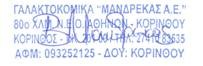 Bασίλειος ΜανδρέκαςΈκδοση: 08, Ιανουαρίου 2021